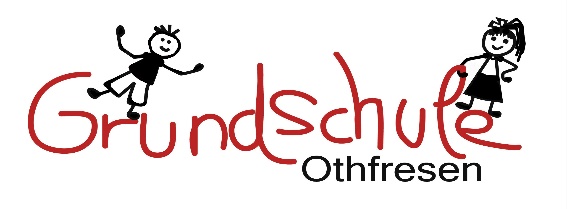 Anmeldebogen zur Einschulung im Schuljahr 2022/2023Dieser Aufnahmebogen enthält personenbezogene Daten der Schülerinnen und Schüler und der Erziehungsberechtigten, die gemäß § 31 Niedersächsisches Schulgesetz (NSchG) erhoben werden. Gemäß Art. 13 Datenschutzgrundverordnung (DSGVO) sind wir verpflichtet Sie zum Zeitpunkt der Erhebung dieser Daten über bestimmte datenschutzrechtliche Bestimmungen zu informieren. Diese Informationen finden Sie in Papierform im Sekretariat, auf unserer Homepage unter folgendem Link: www.gs-othfresen.de oder an der Elterninfowand in der Schule.Bei denen mit * gekennzeichneten Angaben handelt es sich um freiwillige Angaben.Angaben zum Schulkind:Angaben zum Schulkind:Angaben zum Schulkind:Familienname Vorname(n)Geschlecht   männlich 	  weiblich	  divers  männlich 	  weiblich	  diversGeburtstag und Geburtsortam _________________ in ______________________am _________________ in ______________________StaatsangehörigkeitHerkunftssprache Bekenntnis evangelisch    katholisch    islamisch    ohne  sonstiges:_____________________ evangelisch    katholisch    islamisch    ohne  sonstiges:_____________________Teilnahme am Religionsunterricht  ja 	  nein  ja 	  neinAnschrift:- Straße, Haus-Nr.- PLZ, OrtAnzahl der Geschwister und Nummer in der Geschwisterreihe*________ (Anzahl Geschwister) /  das   _______ Kind________ (Anzahl Geschwister) /  das   _______ KindFahrschüler/in:  ja 	  nein  ja 	  neinLiegen für den Schulbereich bedeutsame Erkrankungen oder Behinderungen vor? ja 	  nein ja 	  neinBemerkungen:Bemerkungen:Bemerkungen:Kindergartenbesuch ja 	  neinName der Einrichtung: ______________________________________ ja 	  neinName der Einrichtung: ______________________________________Wurde im Kindergarten eine Sprachstandsfeststellung durchgeführt? Nimmt ihr Kind im Kindergarten an der Sprachförderung teil ja 	  nein ja 	  nein ja 	  nein ja 	  neinSchweigepflichtentbindungIch/Wir befürworten die Zusammenarbeit zwischen der Grundschule Othfresen und dem o.a. Kindergarten. Ich/Wir entbinde/n den Kindergarten von seiner Schweigepflicht und ich bin/wir sind damit einverstanden, dass ein Informationsaustausch zum Wohle meines/unseres Kindes erfolgen darf. ja 	  neinSchweigepflichtentbindungIch/Wir befürworten die Zusammenarbeit zwischen der Grundschule Othfresen und dem o.a. Kindergarten. Ich/Wir entbinde/n den Kindergarten von seiner Schweigepflicht und ich bin/wir sind damit einverstanden, dass ein Informationsaustausch zum Wohle meines/unseres Kindes erfolgen darf. ja 	  neinSchweigepflichtentbindungIch/Wir befürworten die Zusammenarbeit zwischen der Grundschule Othfresen und dem o.a. Kindergarten. Ich/Wir entbinde/n den Kindergarten von seiner Schweigepflicht und ich bin/wir sind damit einverstanden, dass ein Informationsaustausch zum Wohle meines/unseres Kindes erfolgen darf. ja 	  neinAngaben zu den ErziehungsberechtigtenAngaben zu den ErziehungsberechtigtenAngaben zu den ErziehungsberechtigtenName und Vorname der Mutter Anschrift (falls abweichend)- Straße, Haus-Nr. - PLZ, Ort- Telefon*Erreichbarkeit in Notfällen (Handy, Arbeit, etc.)*E-Mail-Adresse*Name und Vorname des VatersAnschrift (falls abweichend)- Straße, Haus-Nr. - PLZ, Ort- Telefon*Erreichbarkeit in Notfällen (Handy, Arbeit, etc.)*E-Mail-Adresse*Angaben zur SorgeberechtigungIn der Regel üben die Erziehungsberechtigten die gemeinsame Sorge aus. Gleiches gilt in den Fällen, in denen nicht miteinander verheiratete Eltern in öffentlich beurkundeten Sorgeerklärungen nach §§ 1626 a, 1626 d BGB erklärt haben, dass sie die Sorge gemeinsam übernehmen wollen. Im Falle einer Trennung oder Scheidung wird die Personensorge grundsätzlich weiter von beiden Eltern gemeinsam ausgeübt.Die alleinige elterliche Sorge ist bei geschiedenen oder getrennten Eltern durch die familiengerichtliche Entscheidung nachzuweisen. Bei Müttern nichtehelicher Kinder kann dieser Nachweis durch ein sog. Negativattest des Jugendamtes erfolgen, in dem das Jugendamt das Nichtvorliegen einer gemeinsamen Sorgeerklärung bestätigt.Angaben zur SorgeberechtigungIn der Regel üben die Erziehungsberechtigten die gemeinsame Sorge aus. Gleiches gilt in den Fällen, in denen nicht miteinander verheiratete Eltern in öffentlich beurkundeten Sorgeerklärungen nach §§ 1626 a, 1626 d BGB erklärt haben, dass sie die Sorge gemeinsam übernehmen wollen. Im Falle einer Trennung oder Scheidung wird die Personensorge grundsätzlich weiter von beiden Eltern gemeinsam ausgeübt.Die alleinige elterliche Sorge ist bei geschiedenen oder getrennten Eltern durch die familiengerichtliche Entscheidung nachzuweisen. Bei Müttern nichtehelicher Kinder kann dieser Nachweis durch ein sog. Negativattest des Jugendamtes erfolgen, in dem das Jugendamt das Nichtvorliegen einer gemeinsamen Sorgeerklärung bestätigt.Angaben zur SorgeberechtigungIn der Regel üben die Erziehungsberechtigten die gemeinsame Sorge aus. Gleiches gilt in den Fällen, in denen nicht miteinander verheiratete Eltern in öffentlich beurkundeten Sorgeerklärungen nach §§ 1626 a, 1626 d BGB erklärt haben, dass sie die Sorge gemeinsam übernehmen wollen. Im Falle einer Trennung oder Scheidung wird die Personensorge grundsätzlich weiter von beiden Eltern gemeinsam ausgeübt.Die alleinige elterliche Sorge ist bei geschiedenen oder getrennten Eltern durch die familiengerichtliche Entscheidung nachzuweisen. Bei Müttern nichtehelicher Kinder kann dieser Nachweis durch ein sog. Negativattest des Jugendamtes erfolgen, in dem das Jugendamt das Nichtvorliegen einer gemeinsamen Sorgeerklärung bestätigt.Bei unverheirateten Partnern mit gemeinsamen Kindern (§ 1626a, b BGB)Bei unverheirateten Partnern mit gemeinsamen Kindern (§ 1626a, b BGB)Bei unverheirateten Partnern mit gemeinsamen Kindern (§ 1626a, b BGB)Liegt ein gemeinsames Sorgerecht vor? ja 	  nein ja 	  neinErfolgte die Vorlage einer Sorgerechtserklärung des Kindesvaters? ja 	  nein ja 	  neinBei getrennt lebenden SorgeberechtigtenBei getrennt lebenden SorgeberechtigtenBei getrennt lebenden SorgeberechtigtenHaben Sie das alleinige Sorgerecht? ja 	  nein ja 	  neinGerichtsurteil/Sorgerechtserklärung wurde vorgelegt: ja 	  nein ja 	  neinBemerkungen:Die Richtigkeit der Angaben wird hiermit bestätigt:______________________________                     _______________________________(Unterschrift der Mutter)                                            (Unterschrift des Vaters)Bemerkungen:Die Richtigkeit der Angaben wird hiermit bestätigt:______________________________                     _______________________________(Unterschrift der Mutter)                                            (Unterschrift des Vaters)Bemerkungen:Die Richtigkeit der Angaben wird hiermit bestätigt:______________________________                     _______________________________(Unterschrift der Mutter)                                            (Unterschrift des Vaters)Tag der Anmeldung:SchulleitungAnmeldende/r Erziehungsberechtigte/r: